City of Tetonia 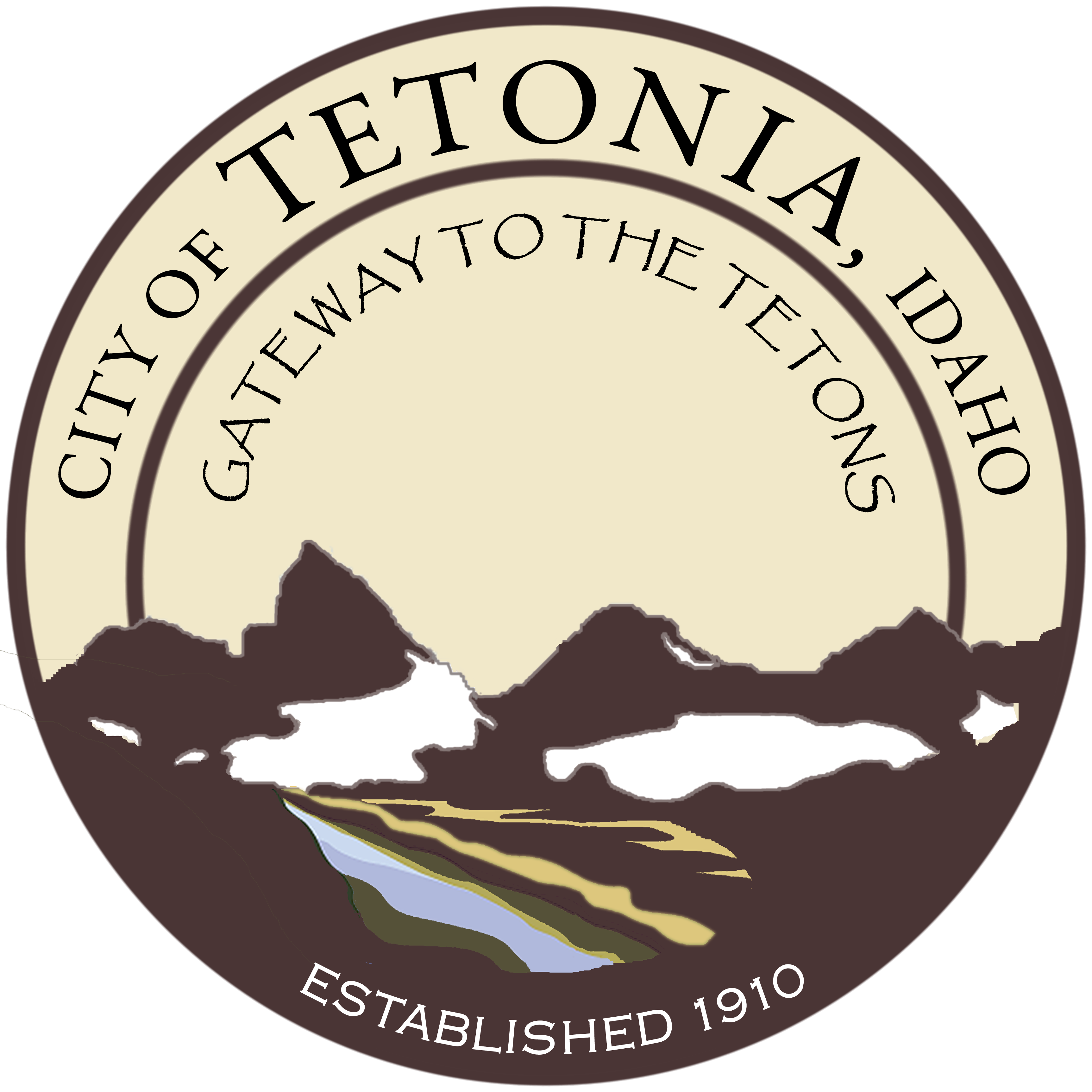 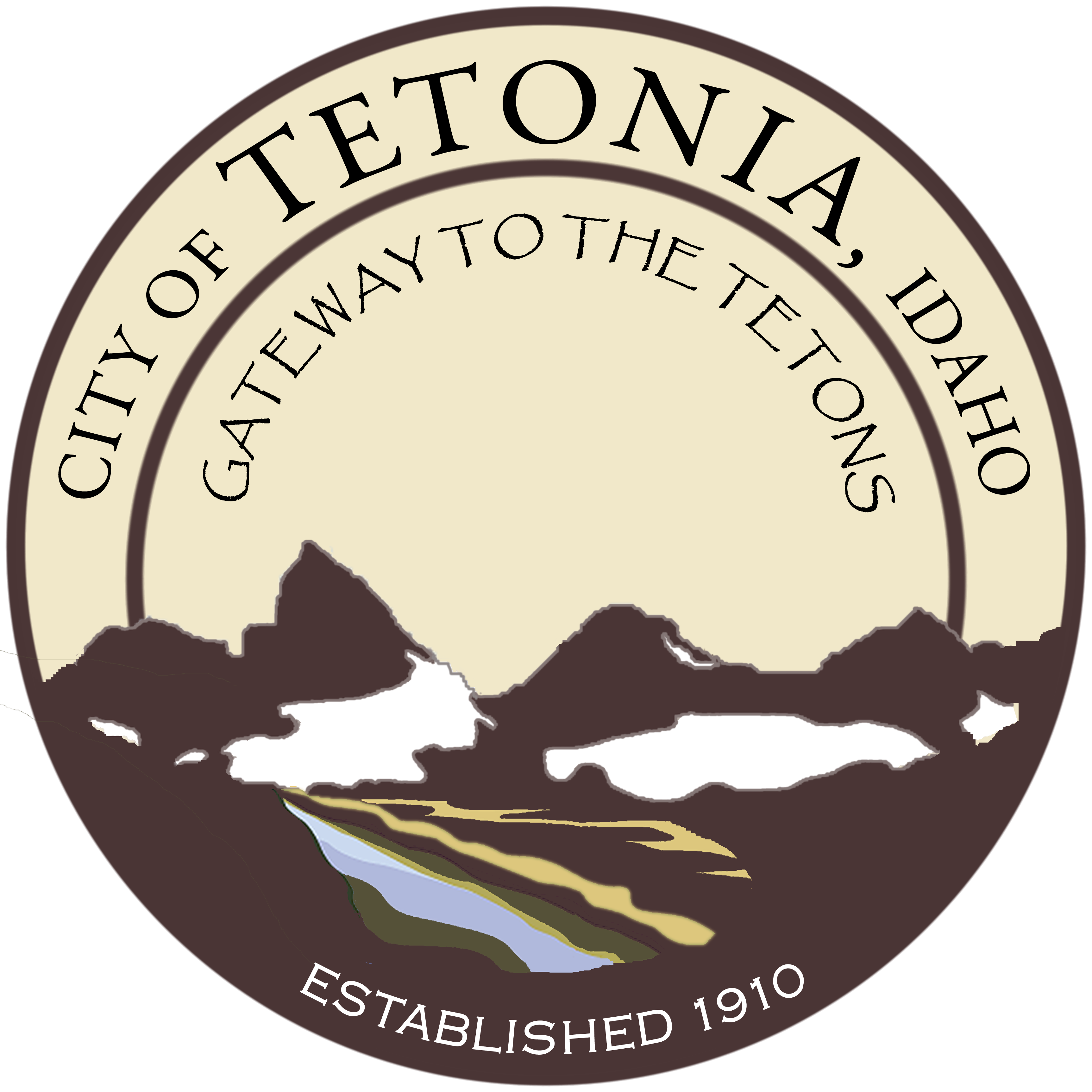 Tetonia City CouncilCity Hall-3192 Perry AveAugust 14, 20177:00 pmAgenda
Open MeetingThe requirements for the opening of the meeting will have been fulfilled as a part of the
opening of the Public Hearing which took place immediately prior to this meeting.General BusinessWater Project – Update from MayorAdoption of the “Policy Regarding Nondiscrimination on the Basis of Disability”(one of the requirements for the receipt of Federal Funding)Review of rate increases as determined by the Mayor as directed by the CouncilLogo – potential changeEvents – Update from the Mayor		Dutch oven Cook-off			Report for 2017			Select a date for 2018		Eclipse			Volunteers needed for the information booth			Other volunteers possibly needed			“Starry Night Gazing” – see attached flyer			Tetonia Rodeo GroundsPotential Update of the Comprehensive PlanExecutive SessionPublic WorksPlanning and ZoningConsent AgendaApproval of MinutesClaims and RevenueAging Report/Delinquencies